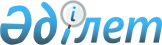 О внесении изменений в решение акима района имени Габита Мусрепова Северо-Казахстанской области от 14 ноября 2017 года № 21 "Об организации и обеспечении на территории района имени Габита Мусрепова Северо-Казахстанской области приписки и медицинского освидетельствования граждан мужского пола Республики Казахстан с января по март 2018 года"Решение акима района имени Габита Мусрепова Северо-Казахстанской области от 10 января 2018 года № 01. Зарегистрировано Департаментом юстиции Северо-Казахстанской области 18 января 2018 года № 4551
      В соответствии со статьей 26 Закона Республики Казахстан от 6 апреля 2016 года "О правовых актах", аким района имени Габита Мусрепова Северо-Казахстанской области РЕШИЛ:
      1. Внести в решение акима района имени Габита Мусрепова Северо-Казахстанской области от 14 ноября 2017 года № 21 "Об организации и обеспечении на территории района имени Габита Мусрепова Северо-Казахстанской области приписки и медицинского освидетельствования граждан мужского пола Республики Казахстан с января по март 2018 года" (зарегистрировано в Реестре государственной регистрации нормативных правовых актов под № 4386, опубликовано 12 декабря 2017 года в Эталонном контрольном банке нормативных правовых актов Республики Казахстан) следующие изменения:
      заголовок указанного решения на государственном языке изложить в новой редакции:
      "2018 жылғы қаңтар-наурыз аралығында Солтүстік Қазақстан облысы Ғабит Мүсірепов атындағы ауданының аумағында Қазақстан Республикасының жынысы ер азаматтарын тіркеуді және медициналық куәландыруды ұйымдастыру және қамтамасыз ету туралы";
      пункт 1 указанного решения на государственном языке изложить в новой редакции:
      "1. 2018 жылғы қаңтар - наурыз аралығында "Солтүстік Қазақстан облысы Ғабит Мүсірепов атындағы ауданның Қорғаныс істері жөніндегі бөлімі" республикалық мемлекеттік мекемесінің (келісім бойынша) шақыру учаскесіне Қазақстан Республикасының тіркеу жылы он жеті жасқа толатын, жынысы ер азаматтарын тіркеу және медициналық куәландыру ұйымдастырылсын және қамтамасыз етілсін.";
      текст решения на русском языке оставить без изменения.
      2. Контроль за исполнением настоящего решения возложить на заместителя акима района имени Габита Мусрепова Северо-Казахстанской области Тайшабаеву Алтыншаш Жулдузбековну.
      3. Настоящее решение вводится в действие по истечении десяти календарных дней после дня первого его официального опубликования.
					© 2012. РГП на ПХВ «Институт законодательства и правовой информации Республики Казахстан» Министерства юстиции Республики Казахстан
				
      Аким района имени Габита
Мусрепова Северо-Казахстанской области

В. Дудов

      "СОГЛАСОВАНО"
Начальник республиканского
государственного учреждения
"Отдел по делам обороны района
имени Габита Мусрепова
Северо-Казахстанской области"
Министерства обороны Республики Казахстан

К. Омаров

      "___" _________ 2017 года
